めにゅー の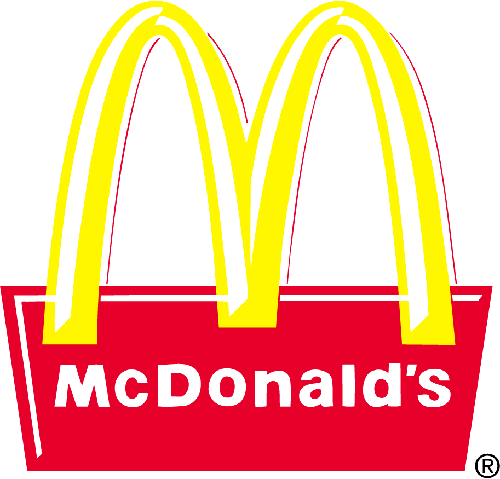 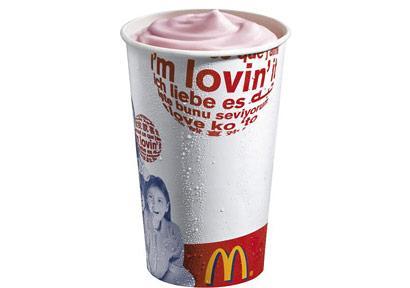 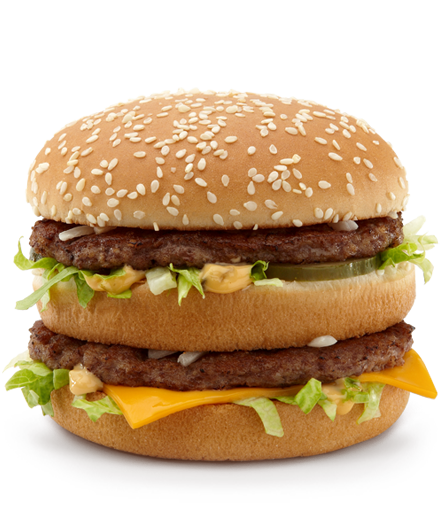 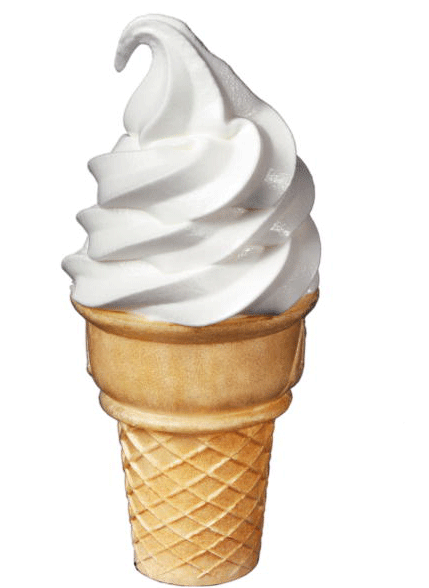 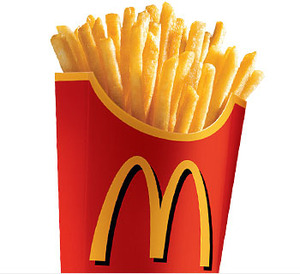 